INDICAÇÃO Nº 7359/2017Sugere ao Poder Executivo a melhoria na sinalização de solo, Pare, Faixa de pedestre e lombada, na Avenida Augusto Scomparin nos bairros Parque Zabani e Jardim Europa , neste município.Excelentíssimo Senhor Prefeito Municipal,                    Nos termos do Art. 108 do Regimento Interno desta Casa de Leis, dirijo-me a Vossa Excelência para sugerir que, por intermédio do Setor competente, que seja realizado estudo para melhoria na repintura de sinalização de solo na Avenida Augusto Scomparin nos bairros Parque Zabani e Jardim Europa , neste municípioJustificativa:Em visita de rotina pelo bairro acima citado, os moradores conversaram com o vereador em relação às melhorias quanto à sinalização de solo.Ouvimos do s moradores que ouve colisões entre veículos devido à má sinalização.Plenário “Dr. Tancredo Neves”, em 18 de setembro de 2.017.Joel do Gás-vereador-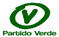 